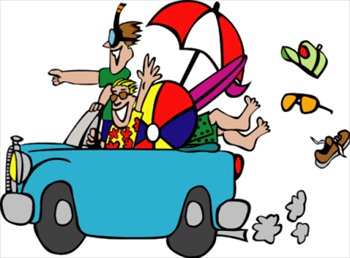 Voyages effectués par les Canadiens vers les pays étrangers, 15 principaux pays visités 
(2012)Voyages effectués par les Canadiens vers les pays étrangers, 15 principaux pays visités 
(2012)Voyages effectués par les Canadiens vers les pays étrangers, 15 principaux pays visités 
(2012)Voyages effectués par les Canadiens vers les pays étrangers, 15 principaux pays visités 
(2012)201220122012Visites d'une nuit ou plusVisites d'une nuit ou plusVisites d'une nuit ou plusVisitesNuitéesDépenses dans le paysen milliersen milliersen millions de $CANPays visitéEtats-Unis22 710194 41317 490Mexique1 59817 1461 639Cuba1 0828 947748Royaume-Uni90810 9551 056Republique Dominicaine7666 704674France7299 068942Italie3753 897480Allemagne3453 501311Chine3146 445521Espagne2452 615284Jamaique2432 189248Pays-Bas2231 579158Hong-Kong1972 709211Irlande1792 161205Australie1593 808329Source : Statistique Canada, Tourisme et Centre de la statistique sur l'éducation.
Dernières modifications apportées : 2011-02-25.Source : Statistique Canada, Tourisme et Centre de la statistique sur l'éducation.
Dernières modifications apportées : 2011-02-25.Source : Statistique Canada, Tourisme et Centre de la statistique sur l'éducation.
Dernières modifications apportées : 2011-02-25.Source : Statistique Canada, Tourisme et Centre de la statistique sur l'éducation.
Dernières modifications apportées : 2011-02-25.